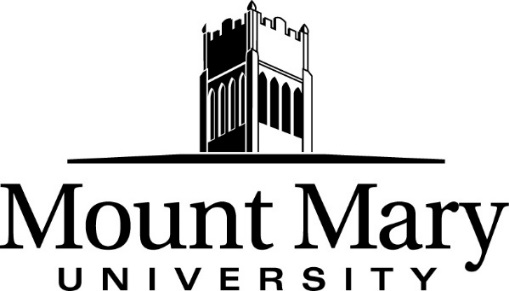 Residence Life Handbook2023-2024From the Director Hello, and welcome to campus housing at Mount Mary University!We are so excited to welcome you to our vibrant community consisting of Caroline Hall, Lorenz House, and Trinity Woods. Whether it is your first year with us or you are a returning student, we hope to make our campus a place you will always call home. We strive to create a safe, clean, comfortable, and inclusive living environment for all students, and, we believe, that starts with setting and communicating the rights and responsibilities for all of our students living within our community. You will find these items outlined within the following manual, and it is your responsibility to become familiar with these policies.  As a residential student, you have several staff members, from your Resident Assistant to the Assistant Director of Student Engagement and Residential Living, as well as various administrative, facilities and technology staff, who are looking forward to helping you succeed. We encourage you to reach out to these individuals and get to know them. They have a wealth of knowledge about our campus community and have a strong desire to help you make the most of your residence hall experience.  Again, welcome to our wonderful community! We look forward to getting to know you!  Hannah SternigDirector of Student LifePhone: 414-930-3303sternigh@mtmary.edu Our Mission & GoalsUniversity Mission StatementMount Mary University, an urban Catholic university for women, sponsored by the School Sisters of Notre Dame, provides an environment for the development of the whole person. The University encourages leadership, integrity, and a deep sense of social justice arising from a sensitivity to moral values and Christian principles.Mount Mary commits itself to excellence in teaching and learning with an emphasis on thinking critically and creatively. The baccalaureate curriculum integrates the liberal arts with career preparation for women of diverse ages and personal circumstances; the programs at the graduate level provide opportunities for both men and women to enhance their professional excellence.Residence Life Mission StatementIn addition to the University’s mission, the mission of Residence Life at Mount Mary University is to facilitate the development of a well-rounded, engaged and involved student. We strive to provide safe, clean, comfortable, and inclusive living environments as well as opportunities for individuals to be active participants in creating respectful and responsible learning communities. Residence Life staff members are committed to providing the support and services necessary to realize these goals and encourage resident development.Residence HallsCaroline HallOur primary residence hall for undergraduate housing. Caroline Hall consists of 3 floors of residential living space with multiple options for room configurations. Trinity WoodsOur single mothers housing for undergraduate students. Trinity Woods consists of 23 apartment style units in our newly built Trinity Woods Complex.  Lorenz HouseLorenz House is our campus owned house on the corner of the campus grounds. Lorenz House houses 3 upper-class students who are selected to live in the house via application. StaffDirector of Student LifeThe Director of Student Life encourages and maintains student involvement through programming and services that supplement the academic programs of the University.  The Director will lead the development of an active, engaged student community, and has responsibilities in the areas of residential living, student leadership and community development, programmatic offerings, and administration. The Director works to create a campus environment that is safe and comfortable, enhancing students’ personal and academic growth along with their overall engagement in the campus community.Assistant Director of Residential LivingThe Assistant Director of Student Engagement and Residential Living encourages and maintains student involvement through programming and services that supplement the academic programs of the University, specifically focused on efforts for students living on-campus. The Assistant Director is responsible for the administration and management of Caroline Hall, Lorenz House, Mary John Place, and Trinity Woods. The Assistant Director works to create a living environment that is safe and comfortable, enhancing students’ personal and academic growth along with their overall engagement in the campus community. Graduate Assistant for Student Engagement and Residence LifeThe graduate assistantship with Residence Life is a half-time (twenty hours per week) position designed to provide an educational experience in college administration and student personnel. The graduate assistant will be responsible for providing leadership and assisting staff and students. Initiatives with students focus on personal well-being, learning, multicultural competence, personal integrity and civic responsibility. Additionally, the graduate assistant will share responsibility for the management of residence hall operations during on-call hours.Resident Assistant (RA) The resident assistant, typically an undergraduate student, lives right on your wing. An important focus is to aid residents in their adjustment to university life. As a member of the Residential Life staff, the RA is responsible for informing you of university resources and programs, working with various aspects of hall government, offering and receiving personal feedback, developing an educational atmosphere, encouraging involvement (wing, hall, and university functions), and dealing with personal and disciplinary concerns. RAs work to develop a community where each student can develop a sense of identity, find growth experiences, and feel a sense of responsibility toward others. Resident Assistants are expected to work with student residents to create an open, inclusive, and supportive residential community. At the same time, because RAs are students themselves, they are encouraged to participate in campus activities and organizations. As such, RAs may participate in, organize, and lead any meeting or other activities within their rooms, floors, residence halls, or anywhere else on campus, to the same extent as other students. However, they may not use their positions to pressure, coerce, or inappropriately influence student residents to attend or participate. Front Desk Assistants Front desk assistants are responsible for operating the front desk of Caroline Hall. Some of a desk assistant’s duties consist of managing guest tracking, checking out front desk items to our residential students, monitoring and maintaining security, and greeting people who arrive in Caroline Hall. Front desk workers are an essential part of our Residence Life operations as they are the first face individuals see when they enter our community.  Blue Angels Housing Association (BAHA)The Blue Angels Housing Association (BAHA) is the leadership and government body for campus housing. BAHA strives to provide for the community’s driven, educational, and culturally diverse needs. The executive board of BAHA plans events and service learning opportunities in addition to voting on issues that affect campus housing. All residents are welcome to attend the monthly General Assembly meetings to voice opinions and promote positive change. After attending one General Assembly meeting, students have voting rights in following General Assemblies.Occupancy Required Residence Policy All full-time, traditional first-year students entering Mount Mary University directly from high school who are not living at home with parents or guardians must reside in University housing for their first academic year. All other full-time undergraduate students are also allowed to reside in University housing. Graduate students and part-time students are welcome to inquire about available housing options, as space is available. Specific guidelines regarding housing qualifications are available through Residence Life and the housing contract(s). Caroline Hall Caroline Hall is a traditional undergraduate residence hall that is only open to undergraduate and graduate women as space is available. The building has a maximum occupancy of 234 students with 9 different room types. The room types are: Triple without Bath (TR), Double without Bath (DR), Triple with bath (TB), Double with Shared Bath (DS), Single without Bath (SR), Double with Bath (DB), Single Double Suite (SD), Single Suite Bath (SS), and Single with Bath (SB). Being a traditional hall, Caroline Hall has 6 Resident Assistants that live and work in the building to provide a positive community experience for the students. Meal plans are included in the cost of room & board for Caroline Hall residents.Lorenz House Lorenz House hosts three upper-class undergraduate students annually who apply through an application process in the spring semester. Students are encouraged to apply in groups and many factors are considered including GPA, involvement, student conduct, and more. Meal plans are not included in the pricing for Lorenz House.Trinity WoodsTrinity Woods is our new single-mothers housing option for undergraduate students. It has 23 two-bedroom units with capacity for one adult and up to two children (under the age of 12). Each unit of Trinity Woods comes furnished and has a small kitchenette. Meal plans are included in the room & board rates for Trinity Woods, including all children in the unit. Trinity Woods units are available year round, and are 12-month housing contracts. Room Assignments Room assignments are made for all applicants without discrimination on the basis of race, creed, color, or national origin. Assignments for new students are made on the basis of date of receipt of the application and deposit to Residence Life. Students who would like to room together must both indicate this request on the housing application or contact the Assistant Director of Student Engagement and Residence Life in writing. Otherwise, they will be assigned roommates based on the information submitted on the housing application. All attempts will be made to honor roommate requests if the applications are received by May 1st of each year. While every effort will be made to honor student preferences for residence hall assignment and roommate choice, final determination is made by Residence Life. Residence Life reserves the right to change a student’s room assignment at any time. Residence Life reserves the right to reassign rooms on its own initiative, with or without the consent of the involved residents. While Residence Life tries to honor specific building and room requests, the department is not able to do so in all cases. Room Changes If a resident would like to request a room change during a semester, they must submit a request for a room change, in writing, to the Assistant Director. The Assistant Director will only consider room change requests made AFTER the first 2 weeks of the semester. Depending on circumstances, the request of the resident may not be granted, even if the room is available.  Room Selection Room selection is held in the spring semester for students returning to Mount Mary in the fall semester. Additional information about the room selection process will be made available via e-mail and other various forms of communication each spring. Meal Plans All Caroline Hall residents are required to be on one of two meal plan options. The student ID is used as verification for meal service and must be presented in order to receive meals. Residents may choose to change their campus meal plan within the first two weeks of the semester. Meal plan change requests may be made with the Assistant Director. Medical Information and Conditions All resident students are required to complete a Mount Mary University Health Record form online to provide documentation of immunization record for up-to-date measles, mumps, and rubella (or two MMR vaccines); the chickenpox vaccine or history of disease; and tetanus diphtheria pertussis immunizations. The hepatitis B; meningitis; polio and a TB skin test are strongly recommended. If a resident waives the immunization requirement due to religion, personal conviction, or medical contradictions, an immunization form must be signed and on file with the Office of Residence Life. If documentation is not received in the Office of Residence Life 10-days after the start of each semester, the resident may be asked to move out of the residence hall.If a resident has a contagious disease, she must report it and submit documentation to verify that the illness is no longer contagious. Any residents who fail to do this may be dismissed from the hall. Additionally, if a resident has a chronic illness or a life-threatening condition such as a serious diabetic condition, hemophilia, or is HIV positive, the resident should inform both the Vice President for Student Affairs and the Director of Residence Life, particularly if emergency care might be needed as a result of this condition. The University accepts no responsibility for those who refuse to inform the proper authorities about life-threatening illness.Transitions Check In Upon arrival at the beginning of the year, residents are required to check-in at their assigned residence halls. Residence Life staff are available to answer questions and provide pertinent information. Finalized paperwork will be exchanged, keys will be distributed, and a Room Condition Report (RCR) will be completed by Residence Life staff. This will serve as a formal documentation of the condition of a room. This will be used to compare the condition of the room at check out. Check Out Residents who leave the residence halls or change room must provide advance notice to Residence Life and must check out of their room with their Resident Assistant or an available Residence Life staff member. A staff member will inventory the room to assess damage and cleanliness before collecting the resident’s keys. At that time, Residence Life staff will:  • Document any damages that occurred during occupancy.  • Gather all residence hall keys: a $35 charge will be assessed for each missing key, $70 charge if both keys are missing. Residents must remove all personal property and return the room to its original condition upon check out. Failure to do so will result in damage or cleaning fines assessed to the student’s account.  Residence Life and Mount Mary University are not responsible for the removal of items left in the room. Personal property left in a room will become the property of Mount Mary University after 60 days, and the resident may be subject to a labor cost for removal of the items.  Students moving out of any campus living facility prior to the end of their housing contract term must inform the Assistant Director and must fill out the proper Housing Cancellation Request paperwork. Failure to follow the established checkout procedures may result in an improper checkout fee of $75.00.Break Housing  Caroline Hall will be CLOSED over winter break, beginning the final day of fall semester calsses at 5:00pm through the Friday before classes for the spring semester for returning students. During this time, all resident rooms will be bottom-locked.  Residents returning after winter break for spring semester may keep their keys over winter break. Although residents may leave items in the room during the time the hall is closed, residents will not have access to the residence hall rooms during these break periods. Residence Life staff will provide closing instructions to residents prior to all break times.Students who request to stay on campus during the semester break will be charged $15.00 per night for break housing. Students who request semester break housing are not guaranteed approval to stay. The Assistant Director will take into consideration any conduct or community issues with the resident. Break housing will only be available to fall residents who are registered and made semester financial arrangements for spring semester by the first Friday in December.All resident, unless graduating, must check out of their rooms within 24 hours after their last exam. Residence Life staff will provide closing instructions to residents prior to hall closing. Caroline Hall will close at the end of the academic year on Friday of the last week of classes at 5pm. Students graduating in May can reside up to one day past Graduation.  Students that signed up for summer housing may remain on campus past the close date. Thanksgiving Break, Spring Break & Easter BreakFor safety purposes, students may be asked to notify Residence Life if they plan to stay over these abbreviated semester breaks. There is no additional charge to residents during these three semester breaks. Summer Housing  All spring semester residents that intend to return to Mount Mary in the fall or that are taking summer classes have the option of living on campus over the summer for an additional cost. The summer fee schedule will be made available in March. Contact the Assistant Director for more information. Any students staying for the summer session may be required to move to another room or building for the summer. Residents must also be in good standing with the University financially, academically, and behaviorally. Occupancy requirements Students must regularly attend classes in order to live on campus and must maintain enrollment at or above official part-time status (as defined by Financial Aid). Students must be making satisfactory academic progress toward degree. If a resident changes status and is not meeting any of the above requirements, she must notify Residence Life immediately. Exceptions to these requirements may be made on a case-by-case basis.Cancelling/Terminating housing contractPlease refer to your housing contract for full details on canceling your housing contract. Community Living PoliciesCommunicationThe primary source of information and updates from Residence Life will be through MMU email. Residents are responsible for checking their email on a regular basis and responding in a timely manner. Communication ConflictsThe Residence Life staff believes in the value of learning to live in a community. This challenges residents to work with others to develop respect, tolerance, and consideration for one another. When residents are unable to resolved conflicts, a Residence Life team member will serve as a mediator. The staff member will provide opportunities for students to share concerns with each other and help develop a strategy for managing the conflict. The Bill of Rights and Student Code of Conduct will serve as a tools in resolving this conflict. Room assignment changes will not happen until a meeting is held and reasonable attempts from all parties to resolve the situation are made. Residence Life staff will reassign rooms if changes are necessary. Please note there may be a change in room & board rate if a student moves to a different room type. Furnishings & Room Personalization Caroline Hall rooms are equipped with the following items: one bed for each student, closets, dresser, window blinds, dressers, Internet access, desk, desk chair, mini fridge, and microwave. Rooms in Lorenz House & Mary John Place are equipped with the following items: one bed for each student, one desk and desk chair for each student, closets, an apartment size refrigerator, and some basic living furniture.No University furniture may be taken from lounges or common areas and moved into private rooms for personal use or into other lounges, common areas, or hallways. Fines will be assessed for students who are found with University furniture in their private rooms. Furniture in private rooms may not be removed unless special permission is granted from the Assistant Director. This includes moving private room furniture into the hallways, lobbies, common areas, etc. Storage is not available for a student’s personal or University-owned items. Painters tape (blue or green) may be used for wall hangings. Nails, push pins, and tape are not permitted. Only white sticky-tack is permitted. Charges for repainting a room with damaged walls will be assessed to the room’s residents after move out. Painters tape and/or sticky-tack should be used on the door frames and walls. Students are not permitted to paint their rooms.Caroline Hall residents can submit a maintenance request to have beds lofted in their room by University staff only. Decoration of Rooms and Doors Residents are encouraged to decorate their rooms in a manner that promotes individuality; however, safety and continued usability of the facilities must also be considered. The display of items deemed in poor taste or of stolen property (e.g. highway signs) is prohibited. If an item is deemed in poor taste or is considered offensive to others, the resident may be asked to remove the item. No more than 50% of the wall space and door space should be covered with burnable materials (posters, cloth, etc.). Residents may not bring their own bunk beds or lofts. In particular, beds or bed frames cannot be placed on heat units or dressers. All university furniture provided in the room must remain in the room. Residents will be fined for any university furniture missing at the time of check-out. Construction, decorations, or arrangement of furnishings in a manner that hinders exit from a room will not be permitted. Likewise, bunk beds and/or lofts cannot be assembled in a way that blocks access to the doors and windows. Doors must be free to open to their designed width. Area rugs are permitted, but cannot hinder the natural swing of the door.Appliances & Equipment Caroline Hall - Some common electrical appliances pose a safety hazard in confined spaces. If your appliance is rated over 6 amps (700 watts), has an exposed heating element (e.g., coils), or is not Underwriters Laboratory (UL) listed, it is not permitted in your room. Appliances not permitted in resident rooms include:microwave (other than the one provided)toastertoaster ovenspace heaterair conditionerhot plate deep fryercandle warmersGeorge Foreman Grillany fish tank over 10 gallonscoffee makers without an automatic shutoffnon-surge protected multi-plug devicesHalogen lampsViolations of this policy can be subject to disciplinary action.Lorenz House, and Trinity Woods do not have the same appliance and equipment restrictions. Candles/IncenseLit candles and candle warmers constitute a danger of fire and are therefore not permitted in the residence hall. Only candles with unburned wicks—or have had the wicks removed—will be permitted. Staff members will confiscate all candle warmers and candles found burning or with black wicks and further disciplinary action may be taken. Incense produces an offensive odor that can be disruptive to others in the residence hall community. Staff members will confiscate any incense found burning or having been burned and disciplinary action may be taken.Christmas TreesLive Christmas trees or other natural materials that are considered hazardous such as evergreen boughs, branches with dead leaves, and straw are not permitted in residence hall rooms.Pets/AnimalsNo pets or animals other than fish are allowed in campus housing. Due to health and safety issues, only fish (tank must be 10 gallons or less) are allowed in the residence halls. Electric tanks, however, are not allowed. Service and comfort animals, such as service dogs, are permitted only with approval from Accessibility Services. Emotional Support AnimalsIf a student would like to get approval for an Emotional Support Animal (ESA), approval can be granted through Accessibility Services. Accessibility Services will need proper documentation from a medical provider of the request and will work with Residence Life about having an ESA in campus housing. Additionally, student will agree to responsibility and care for ESA as agreed to with Residence Life. Noise/Quiet Hours Quiet HoursSunday-Thursday: 11:00 p.m.-10:00 a.m. Friday-Saturday: 12:00 a.m.-10:00 a.m. Courtesy Hours: 24 Hours, 7 Days a WeekReasonable quiet must be observed at all times. The right to sleep and study supersedes all other activities. Quiet means that the residents and visitors must ensure that their noise level does not disturb any other resident. Each person shall have the responsibility of maintaining quiet within the hall. Residents are expected to ask other residents to adjust the volume of noise if it is bothersome. In return, residents are also expected to respect the request made by another resident by adjusting the volume accordingly. During finals week each semester, 24-hour quiet hours will be in effect. During this time, no noise should be heard outside a resident’s room and talking in the hallways should be kept to a whisper. Residents will refrain from using carts and vacuum cleaners past 9:00 p.m.Guest Policy and Visitation Hours Visitation Hours: Sunday-Thursday 8:00 a.m. - 12:00 Midnight Friday 8:00 a.m. - 2:00 a.m. Saturday 8:00 a.m. - 2:00 a.m. Finals Week Visitation Hours: Sunday-Thursday 8:00 a.m. - 10:00 p.m. No overnight guests permitted during Finals Week All Caroline Hall & Trinity Woods guests must be signed in and out completely at their respective front desks by the host resident, (last name, first name, resident hosting the guest, and time in/out). Each guest must leave a picture ID, (preferably state ID), at the front desk. The ID will be returned when the guest exits the building. A resident may not sign in more than three guests at one time. Once a guest is signed out of the building, the guest is expected to leave the premises of the University. Additionally, subletting and temporary renting in all University owned properties are strictly prohibited. Only individuals included on their housing contract are permitted to reside in their assigned unit. A guest is defined as anyone who is not a current campus resident and is 16 years old or older. Residents are responsible for the behavior of their guests while in on-campus living units, including any damages or disruptions caused by their guests. All guests must abide by the rules of the University and Residence Life. Residents are responsible for informing their guests of all rules and policies. Guests must be escorted by a resident at all times while in campus residences. Residents must not leave guests unattended in their rooms. If guest’s actions are deemed disruptive or detrimental to the welfare of the student living community, or in violation of any rules and regulations set by University, they may be asked to leave the property.Lorenz House Residents of these buildings do not visitation hours. However, no guest may stay longer than 3 nights. Overnight Female Guests Residents may have female overnight guests in their rooms. Caroline Hall and Trinity Woods overnight guests must have a guest pass. Guest passes may be obtained from a Residence Life staff member no less than 24 hours in advance. All guest passes must be approved by a member of the Residence Life staff. Emergency Guest Passes may be given out by contacting the RA on-duty.Overnight guests may stay three nights or less in a two-week period with agreement of all roommates. Overnight guests must be accompanied by their host at all times. Overnight guests may not sleep in Caroline Hall lounges or other University public spaces. Male Guests Male guests must be signed out by the designated times (Sunday - Thursday: Midnight; Friday, Saturday: 2:00 am). No overnight male guests are allowed on campus.Kitchen Areas The kitchens are shared by all residents. Consequently, all dishes, cooking supplies, and food are to remain in personal units when not in use. Residence life is not responsible if unsecured items are taken or used by other residents. The countertops are not storage areas. This includes food items, such as boxes of cereal and personal electric appliances. Some items have been provided by the University and are available for check-out at the Caroline Hall front desk. Items will be removed from each kitchen if they are left dirty, unattended while cooking, or misused. Residents may lose the privilege to check-out items if they are not returned in their original, clean condition. Dishes are to be cleaned and put away when finished with them. If things need to soak, the resident must remain in the kitchen while items are soaking. If the resident does not remain in the kitchen and dishes are found in the sink with no one present, they are subject to being thrown away. If things need to dry, they must be taken to the resident’s room. The freezers are also community areas; all items must have a name and date in freezers. Please limit the amount of things stored in them; enough food for 2-3 days only please. Residents are responsible for removing their out-of-date food. Residents are responsible for their messes and must clean up after themselves. This includes wiping down counters, sweeping the floor, and wiping up spills. Make sure that a cover is on any cups or food containers that are taken out of the kitchens. Adults should be carrying items that can spill and stain the carpet or the walls. Furniture in the common areas should remain as clean as possible, and we ask that beverages and food not be consumed on the furniture. Any items left unattended in kitchen spaces may be removed by Residence Life staff. Residents have three business days from the date their item is removed to retrieve the item from the Assistant Director. Any unclaimed items will be discarded or donated at the discretion of the AD. Residents who consistently leave items in common area kitchens are subject to fines and/or other student conduct actions. Laundry Rooms There will be a 10-minute grace period for everyone. This grace period will allow the next person to use the machines even if the previous person still has their laundry in the machines. If the previous person has not removed their laundry, the next person has permission to remove their laundry and start their own. The laundry should be placed on the table in each room or in that person’s basket. Laundry rooms are designated for the residents on the floor on which they reside, in Trinity Woods. Clothes may not be left in the laundry room to air dry. They must be taken to the room. Clothes that are left in the area will be removed and an RA will have to be contacted to retrieve them. After 24 hours, they may be disposed of or donated to a local organization. Please use appropriate amounts of soap and water, and do not overload the washer and dryers. Only High Efficiency (HE) laundry detergent and softener are to be used. Other softeners and detergents may damage the machines. Language Residence Life and the University does not tolerate cussing, inappropriate, foul, or abusive language in community areas. This includes language emanating from individual rooms, hallways, and all other Trinity Woods community locations as well as on campus. Any instances of inappropriate language will result in student conduct action. Immunizations All residents are required to complete the Mount Mary University Health Record form to provide documentation of immunization record for up-to-date measles, mumps, and rubella (or two MMR vaccines); the chickenpox vaccine or history of disease; and tetanus diphtheria pertussis immunizations. The hepatitis B; meningitis; polio and a TB skin test are strongly recommended. If a resident waives the immunization requirement due to religion, personal conviction, or medical contradictions, an immunization form must be signed and on file with Residence Life. If documentation is not received by Residence Life 10-days after the start of each semester, the resident may be asked to move out of the residence hall. Children in Trinity Woods must also be immunized. Residents must have the required immunizations for their children and submit documentation to Residence Life before move-in. Immunizations must be kept up to date and submitted for each child each year. Mount Mary University will follow the Center for Disease Control (CDC) recommended immunization schedule for all children: https://www.cdc.gov/vaccines/schedules/downloads/child/0-18yrs-child-combined-schedule.pdf Mandatory Meetings Residents living in Trinity Woods and Caroline Hall are expected to attend all hall and floor meetings. Residents will be notified of hall and floor meetings a minimum of 48 hours in advance through hall postings and/or MMU emails. If unable to attend a meeting, the resident must notify her Resident Advisor within 12 hours of the scheduled meeting. Residents are expected to be on time to all mandatory hall and floor meetings. Residents who do not attend mandatory meetings or who arrive more than 10 minutes after the meeting has started are subject to judicial action. Room Care Rooms and apartments are to be kept reasonably clean and organized to ensure a healthy, safe environment, provide safe movement in the room, easy exit from the room, and to prevent insects and other “critters” from gaining access or taking up residence. To this end, no excessive trash, laundry, clutter, or other belongings will be tolerated. Please refer to the Health and Safety Inspections section for more specifics on room care and safety. Failure to maintain the room may result in disciplinary action. FacilitiesBathroomsResidents need to assist the custodial staff in keeping a safe and clean bathroom environment. If individuals or communities are found to be conducting behavior detrimental to the safety and cleanliness of a bathroom facility, they may be subject to the conduct process. Excessive bathroom messes may result in a fee assessed to all individuals in the community in which the violation occurred. Residents living in units with private bathrooms are responsible for cleaning their own bathroom facilities. Residents are responsible for their entire suite. Suitemates should work together to create a fair bathroom cleaning schedule so that everyone is working in cooperation. Suitemates should each plan to contribute to the cost of cleaning supplies.Common Area Usage Common areas such as hallways, lounges, and lobbies are for the sole use of residents and their guests. Sleeping overnight in common areas is prohibited. Students are responsible for maintaining a clean environment while using the common areas, which includes not abandoning personal belongings in the area. Items left unattended may be discarded.Residents are also responsible for the condition of the common living areas in Caroline Hall and Trinity Woods, such as the corridors, elevators, lounges, kitchens, and bathrooms. Before the year begins and during the course of the year, RAs inspect common areas for damage. Public or common area furniture is for the use of all residents and should not be removed from these areas.Common Area Obstructions and RecreationFor safety reasons all common areas should remain clear of obstructions. Obstructions consist of, but are not limited to, boxes, trash, furniture, or any other item, playing any kind of ball sport, hacky sack, roller blades/skates, hockey, water guns or balloons, bikes, and any other activity other than walking.Common Area Damage Residents may be held responsible for common area damages that occur in hallways, elevators, stairwells, lounges, entrances, etc. Residence Life staff will assess and determine any fines and responsibility for those fines. It is the responsibility of the residents of a community to watch over and make sure no one is causing damage to the community’s surroundings. If someone is seen damaging the physical environment in a community, it is up to the individual(s) of that community to report it to a Residence Life or Public Safety immediately. Every effort will be made to identify specific individuals and groups responsible for common area damages. When specific individuals are not identified, the cost of repair or replacement will be divided equally among the floor or hall residents. Charges will be added to students’ accounts.Keys Room keys and stairwell keys are the property of Mount Mary University and are issued at the beginning of the semester. Residents are responsible for the keys issued to them. Keys are to be used only by the resident to whom they are issued and are not to be loaned to anyone. Judicial action, including possible dismissal, will be taken if a resident is found loaning and/or duplicating keys. If keys are lost, stolen, or misused, the resident will be charged for lock changes and/or replacement keys. Charges for key/lock replacement will be assessed on a case by case basis. For safety and security, residents are strongly encouraged to keep their room doors locked when asleep or leaving the room.Lock Outs & Lost KeysIf a student is inadvertently locked out of they room, they should contact the RA on duty or a Residence Life staff member on duty. Residents must sign a lockout form with the staff member prior to the door being opened. Residents who have missing keys or have had keys stolen should file a report with either Residence Life or Public Safety immediately. Public Safety will determine if the missing/stolen keys are a security threat to the building and determine if specific rooms, floors, or the building should change out keys and locks. Charges will be assessed for replacement keys.Posting & Solicitation Mount Mary posting policies can be found on the Student Handbook. Residence Life staff are the only persons permitted to post information in the residence halls. If a student has information to share with everyone, she must obtain permission from the Assistant Director, depending on where the information will be posted. Residence Life staff reserves the right to deny permission to post items if they are not appropriate or do not apply to all residents. Anything posted without permission will be taken down. Students are encouraged to share resources and relevant information with one another. Again, postings are at the discretion of the Assistant Director and must be posted in appropriate places with approved materials. Door-to-door solicitation in the residence halls is prohibited unless it is promoting an on-campus event or floor activity. To promote such an event, prior authorization must be received from the Assistant Director of the building where the door-to-door solicitation will take place.Materials intended for posting in the residence hall must not indicate that alcoholic beverages will be provided or include an alcohol company’s name, logo, or slogan or mention any alcoholic beverage’s brand name or generic name or include offensive or sexually suggestive language, pictures, graphics, or drawings.Maintenance If any item in a student’s room is in need of repair, she must first submit a work order via email at: mmu-maintenancereq@mtmary.edu Buildings & Grounds will follow up about the repair/issue.In an emergency, contact the RA on duty or call Public Safety. The student should be sure to identify themselves clearly, state the problem, and their location. Buildings & Grounds has after-hours staff on call or emergency maintenance issues. Network Usage Residence Hall Network Connectivity Wi-Fi access is provided to students living in the Caroline Hall residence. Be aware, however, that devices connecting to the dorm Wi-Fi must support WPA2 Enterprise level authentication. This type of authentication is supported by most computers and mobile devices, but most other consumer-level devices (e.g. smart TVs, game consoles, home assistants) do not support Enterprise authentication. An ethernet port for connecting a computer via a hardwire network connection is also available for each student in the Caroline Hall residence. Ethernet cables must be provided by the residents. In order to ensure the reliability and security of the campus network, it is not permitted to connect any Wi-Fi router to the campus network, or to create a personal Wi-Fi network in the residence hall. Creating an unauthorized Wi-Fi network provides an opportunity for attack by malicious actors, and interferes with the signal broadcast by the university’s access points. IT Services routinely scans for and deactivates rogue networks, which may result in the deactivation of the hard-wired network port to which any rogue device is connected.Smoke DetectorsSmoke detectors are installed in every residence hall room. Residents should check regularly to ensure that the cover is free of obstruction and that nothing is touching the alarm. If there is a problem with a smoke detector, please contact a Residence Life staff member or submit a maintenance request immediately. Trash/Recycling Disposal Residents are responsible for disposing of trash from their rooms appropriately. A trash room is located on each floor. Receptacles for recyclable materials are located in each trash room. Trash cans in the kitchens, lounges, and community bathrooms are not intended for trash from resident rooms. Lorenz House residents should abide by city trash collection rules.At NO time should trash be left in the hallway or put in the restrooms. Personal trash, including diapers, must be taken out to the dumpster; they are not to be thrown into any public trashcan, laundry rooms, or common spacesFamily Housing Policies specific for Trinity Woods residentsBabysitting/Child CareWhile balancing the roles of mother and student, it is understood that there may be times that someone other than a child’s mother will be responsible for the wellbeing of her children. Mothers in the Trinity Woods community are responsible for arranging for the caregiving and safety of her child (ren). Child (ren) may only be left in the care of an adult who consents to be responsible for the child (ren), including other mothers within Trinity Woods. A caregiver may only agree to be responsible for a total of 4 children, including their own. She must be provided details of the mother’s location, emergency contact information, an approximate anticipated time of return, and the Residence Life staff on call phone number. It is the responsibility of the mother to communicate her expectations related to the care of her child to the caregiver. If the adult responsible for a child leaves the room where the child is located, they must be within earshot of the child to safely monitor, and must be able to immediately respond to a child’s needs. Within earshot is defined as no further than the distance from the floor common area to the student’s room, and only if all doors along this path are propped open. Visual checks of sleeping children must be completed approximately every 30 minutes. For sleeping infants, a visual check must be completed every 15 minutes. All Residence Life and Code of Conduct policies apply. Guests may not be given unescorted access to the building via a resident’s keys or access card, and must remain in the suite with the child (ren) they are responsible for until the mother returns. If a mother wishes to utilize someone that is not another single mother resident in Trinity Woods, she must complete the following steps to be permitted to leave a guest in her room with her child: Each resident may select up to four adults whom she wishes to utilize as a caregiver over the course of the academic year. Physical therapists, tutors, and other types of therapies or hired assistance can be listed as caregivers, but will not be counted as one of the four allotted adult caregivers. Persons must be approved by Residence LifeResidence Life reserves the right to request additional documentation or proof of relationship of the caregiver to the resident or child. Caregiver will need to sign a form outlining consent to uphold and abide by all policies  as outlined in this handbook. Residence Life must be notified of any changes to these individuals. Documentation of the names of the pre-approved individuals (if residents choose to opt in) will be provided to the Trinity Woods front desk staff. Upon check-in, the resident must sign in the caregiver as a guest and leave the guest’s driver license or other form of identification. If staying overnight, the overnight guest form must be completed. Children not part of the Trinity Woods community are not permitted to stay overnight at this time. Exceptions to this policy, while rare, will need to be approved by a member of the Residence Life staff.The resident will escort the caregiver to her suite. The caregiver will not have access to a proxy card or room keys and must therefore remain with the child at the suite until the mother’s return. The guest may not move about the building unescorted. Child Unattended All children must be under close adult supervision at all times. No child is allowed to be unattended; this includes in Trinity Woods, on campus, and in the dining hall. Children are not allowed to be unsupervised in the bathrooms, hallways, community room, and other places on campus. Residents will be held accountable if their children are not appropriately supervised. Violation may result in termination of residential contract.Custody agreementsCourt order custody agreements must be submitted to Residence Life prior to moving into Trinity Woods. Trinity Woods residents must have at least 50% custody of their child(ren) to live in Trinity Woods. Accommodations to guest policy and caregiver policies can be made as it relates to visitation and caregiving with the approval of Residence Life. Bike & Stroller Storage Trinity Woods families may not store children’s bikes or strollers in hallways or common areas. Items left in this space will be removed by Residence Life staff. Residents will have 48 hours to claim removed items. Any unclaimed items will be discarded or donated at the discretion of Residence Life. Bikes and strollers should be stored in designated areas or personal units. Common Areas All Trinity Woods residents will sign a Common Area Agreement that specifies all of the expectations and responsibilities for the common areas. Failure to adhere to these will result in the loss or restricted privileges to the common areas for the resident and her child (ren). Trinity Woods residents are expected to clean and maintain organization of the common areas. Any toys/supplies used by the residents or their children should be cleaned and put away in their proper location before leaving the common area. Any personal items brought to the common areas should be removed when the resident leaves the common area. No personal items may be left unattended in the common areas. Adults must be present and supervising children whenever they are in the common areas. Hallways Hallways are considered common areas in the residence halls. Consequently, for the safety of allresidents, hallways may not be used as play areas at any time. For fire safety code regulations, no toys are to be left in the hallways; this includes, but is not limited to, bikes, strollers, car seats, balls, games, etc. All items left in the hallways are subject to removal. At absolutely no time should there ever be trash in the hallways. It is to be kept in the room or taken straight to the dumpsters. It is not the responsibility of custodial staff to take care of personal trash. No trash belongs in community areas; it should go from the room to the dumpsters. Room Care Apartments are to be kept reasonably clean and organized to ensure a healthy, safe environment in which to raise children, provide safe movement in the room, easy exit from the room, and to prevent insects and other “critters” from gaining access or taking up residence. To this end, no excessive trash, laundry, clutter, or other belongings will be tolerated. As a parent, residents are expected to be a role model for their children and provide a clean and safe living environment. As a member of this community, residents affect not only other parents but their children with whom they share this space. Failure to maintain the room may result in disciplinary action.Building AccessChildren cannot be unaccompanied in the Town Center or any public spaces. Neither students nor children can be in the Lounge where alcohol will be consumed. All other spaces including the nail salon, market, and dining areas are areas residents may visit. The fitness center is accessible to residents (not their children) once they have going through a training conducted by Milwaukee Catholic Homes. Room EntryRoom Entry, Privacy, and SecurityThe University reserves the right for its authorized personnel to enter rooms to inspect, protect, and maintain University property and to inspect the contents of student packages, room furnishings, handbags, or backpacks when violations of University policy, State laws, or Federal laws are suspected. "Probable cause" exists when authorized University personnel has reasonably trustworthy information which would warrant a person of reasonable caution to believe that an offense has been or is being committed. The Director of Student Engagement and Residential Living, Assistant Director of Student Engagement and Residential Living, Graduate Assistant, Resident Assistants, and other University employees may inspect student rooms for the purpose of safety and security at times throughout the semester and at the start of each break period. Residents do not need to be present for the inspection. Rooms will be checked for open or unlocked doors and windows, unauthorized furnishings, plugged in and/or hazardous electrical appliances, or health hazards. If warranted, the student will be notified in writing of any items confiscated; arrangements will be made for the return of confiscated items provided that the possession of these items is not a violation of public law, and disciplinary action may be taken. Student rooms may also be entered without notice in emergency situations. An emergency situation exists when imminent danger to life, safety, health, or property is feared. Residence Life, Student Affairs, or Public Safety staff members may enter rooms without prior notification or in the absence of the occupant(s) for matters relating to the comfort and/or safety of fellow hall residents. Such entries are to be noted by the staff member, documenting the name of person entering the room, the time and date entry was gained, and the reason for entry. In non-emergency situations, a Residence Life, Student Affairs, or Public Safety staff member may conduct a student room search in the residence hall without prior notification. Such a search may occur when there is probable cause to believe that a violation of University regulations has occurred or is occurring. "Probable cause" exists when a member of the above stated staff has reasonably trustworthy information that would warrant a person of reasonable caution to believe that an offense has been or is being committed. Contraband or evidence of a violation of a university policy will be seized by the persons making the search. The above policy does not apply to maintenance personnel as maintenance requests by students shall be considered as permission to enter. In such cases, it is possible that no notification of entry will be given. Health and Safety Inspections Residence Life will conduct Health and Safety inspections of resident rooms and facilities once a month. Dates for Health and Safety Inspections should be communicated a week in advance by the Assistant Director, and may happen over the span of one week. Health and Safety Criteria are as follows: The resident must comply with university standards of conduct in all facets The resident must comply with all University policy guidelines regarding alcohol and other controlled substances  All fire exits, windows and doors free of obstruction along with clear paths to all doorway and exits.  The room must be free of excessive trash, food waste and other belongings that may cause a health concern. Room must be relatively clean and have no excessive grime, dirt, dust, mold  The Resident Assistant of each respective wing will complete the Health and Safety inspection and report a Pass or Fail of the inspection for each student.  If a student fails the inspection they will be given 24 hours to become compliant with all policies set forward by Residential Living. If the resident still is not compliant after a 24 hour period the resident may enter into the Student Conduct Process.  Resident Bill of RightsYour enjoyment of life in Mount Mary’s residential facilities will depend, to a large extent, on the thoughtful consideration that you demonstrate for other residents. You have the right to:  1. Read and study free from undue interference in your own room. Unreasonable noise and other distractions inhibit the exercise of this right.  2. Sleep without undue disturbance from noise, guests of other residents, children of other residents, etc.  3. Expect other hall residents to respect one another’s personal belongings.  4. Live in a clean environment free from illegal substances.  5. Access to your own room and community facilities without pressure from another hall resident.  6. Privacy.  7. Host guests with the expectation that your guests are to respect the rights of the other hall residents and all University and hall policies.  8. Live in an environment without the fear of intimidation, physical harm, and emotional harm from students, faculty, or staff; this includes physical contact, gossiping, etc.  9. Expect reasonable cooperation in the use of “community-shared” facilities and appliances (bathrooms, kitchens, refrigerator, microwave, etc.).  10. A commitment to honor agreed upon payment procedures.  11. Be free from peer pressure or ridicule regarding the choice to abstain from or participate in the legal and responsible use of alcohol. Campus Facilities Computer/ PrintingThere is a computer lab on the basement level of Caroline Hall for student use at any time.   Internet AccessFor residents who choose to bring a computer to campus, each residence room is equipped with at least one live jack for connectivity to the Internet as well as coverage via wireless networking technologies. Please do not bring your own wifi router or modem as it can interfere with the on campus internet. The Institutional Technology (IT) department does not provide hardware support for personal computers. The IT staff will monitor student use to protect the campus system from overload, viruses, and spy ware that can result from inappropriate use in accordance to the Student Acceptable Use Policy.  Campus Services Campus Ministry Mount Mary’s chapel is open 24/7 for individual or group prayer and reflection. There is Mass every Wednesday at noon, and Masses are open to the community and individuals from all faith backgrounds are welcome! Counseling The Counseling Center features: free individual and group counseling to undergraduate students, graduate students, faculty, and staff, regularly scheduled wellness offerings, counseling for personal and academic and work-life needs, and assistance with referral to local mental health or medical providers. To schedule an appointment, stop by the Counseling Center or contact them via: Phone: (414) 930-3022 OR Email: mmu-counselingcenter@mtmary.edu Dining Services Dining services features three dining locations for residents and commuters: Alumnae Dining, Parkway Place and Cyber Café along with vending machines across campus.  In order to find dining hours please visit the Dining website! Fitness Center There are two fitness centers located on campus. Our large fitness center is located in Bloechl and is accessible to students and staff.  Hours: Monday – Thursday: 6:30 am – 9:00 pm Friday: 8 am – 4:00 pm Saturday: Closed Sunday: 1:00 pm – 7:00 pm Our second fitness center is located in Trinity Woods. Hours and registration to be determined upon opening in January.  Mail Room Our mail room is located in the basement of Bergstrom Hall. Students are assigned a mailbox with a code that they must pick up in the mail room in their first week of school.  Mailing Address: Student Name  Room Number 2900 Menominee River Parkway Milwaukee, WI 53222 MyMountMary Every student at MMU has a MyMountMary account for the purpose of communication with and conducting business with the University. Parking  All residents, like all students, can park on campus within their designated parking zones. Residential parking is located off of 92nd street next to Bergstrom Hall. It is mandatory that all vehicles used on campus be identified with an MMU parking sticker; these are available in the public safety office. Students living in Trinity Woods will have a free assigned parking spot in the parking garage of Trinity Woods. Those students are also welcome to get a free parking permit to park in the designated parking zones on the main part of campus.Public Safety  The mission of Public Safety is to provide the highest level of safety and security for students, faculty, staff and visitors. This is accomplished by regular patrols of the campus, enforcement of MMU policies, ensuring all facilities are safe and properly secured, investigation of any crimes occurring on campus and the continuous assessment of our safety and security needs and programs. They provide coverage 365 days a year, 24 hours a day, regarding all safety and security issues. To contact Public Safety dial “3333” on any campus phone, or (414) 930-3333 from any phone. Or visit their office located in Bergstrom Hall 079.Damage/Vandalism Residents are responsible for the condition of the room and bathroom (if applicable) to which they are assigned. Residents will be held financially responsible for damages to their room. Roommates may share joint responsibility for damages. Residents will be held accountable for any damage caused by their guests in Caroline Hall. Damage that occurs beyond the limits of normal usage will be charged accordingly. Residents are also responsible for the condition of the common living areas in Caroline Hall, such as the corridors, elevators, lounges, kitchens, and bathrooms. Before the year begins and during the course of the year, RAs inspect common areas for damage. Public or common area furniture is for the use of all residents and should not be removed from these areas.The following is an approximate minimum cost list for typical damage issues students are billed for in our residence halls. If damages exceed these costs, an invoice will be provided to the student.  All damage charges are subject to review by the Assistant Director of Student Engagement and Residential Living. Severe damages not listed below may be assessed as needed.  Please note that this is not a comprehensive list. Costs are subject to change. All damage bills must be paid in a timely manner. Outstanding balances will not be permitted. Safety & Security PoliciesAlcohol The consumption of alcoholic beverages is allowed in individual student rooms, with a closed door, only if the student is legally qualified. All individuals present in a room when alcohol is being consumed must be 21 or older, including guests. Only one drink per legal individual is allowed at any given time. Any displays of excessive intoxication will be addressed by hall staff and could be subject to disciplinary action. The host resident(s) can be held responsible for the actions of their guests. Alcohol consumption is not allowed in the public areas, this is any area outside of the resident room of all residential rooms unless specific permission is given. Kegs, party balls, beer bongs, and/or barrels of beer are prohibited. No person shall provide alcoholic beverages to any person not of legal age for possession and/or consumption of such beverages. In addition, alcohol containers are not permitted in the room of a resident under the age of 21 at any time and will be confiscated by hall staff; this includes empty bottles used as decoration, souvenirs, etc. Any alcohol present in a situation that may constitute a violation of policy will be confiscated and disposed of in the presence of hall staff.A person is expected to be responsible for their behavior at all times. Conduct which is in violation of the state, county, and municipal laws or the University regulations relating to the use of alcoholic beverages will involve the student in University disciplinary procedures, with sanctions ranging from a warning to expulsion and referral for prosecution, regardless of the action that may be taken by civil authority. University action may be taken if an individual’s conduct is inappropriate to an educational institution and to a residential community, whether or not their actions may be due to the consumption of alcoholic beverages. Drugs, Illegal Substances, and ParaphernaliaAll drugs, illegal substances, and paraphernalia are not allowed in residence hall rooms, and will be confiscated by the appropriate authorities and necessary disciplinary action will be taken.Mount Mary is a Drug Free Campus. Possession, use, manufacturing, distribution, and/or sale, and student involvement in illicit use of narcotics, amphetamines, barbiturates, LSD, marijuana or any other harmful drug is illegal and is prohibited. Students shall not possess any illegal or controlled substance in crude or refined form except under the direction of a licensed physician. Students shall not possess any items that are designed for the use of drugs (pipes, blow tubes, bowls, bongs, etc.). Any items that are fashioned for the purpose of facilitating or disguising drug use will also be considered a violation of this policy. Student involvement in such matters is a Mount Mary University concern whether they occur on or off campus and irrespective of any action by civil authorities. Bicycles Bicycle storage is allowed in resident rooms. However, the placement of the bicycle must not impede the full opening of all doors in the room. Bicycles must not hinder quick exit of a room in case of fire, and they must not be stored in the hallways or common spaces. In double occupancy rooms, both roommates must agree to the storage of the bicycle in the room. Bicycles may also be stored in the bicycle racks located outside of Bergstrom Hall & Caroline Hall. Mount Mary University assumes no responsibility for damage or loss due to theft of bicycles.Building securityResidence Hall entrances are secured by key fob system, front desk personnel, or other means of monitoring the safety of the buildings. Keys, student IDs, and key fobs are not to be shared with anyone. The “Keys” section earlier in this handbook outline all policies around keys and missing keys. Residents are advised to never prop open the facility doors (hallway doors, etc.) to ensure the safety of all residents and keep the room door locked at all times. Mount Mary University is not responsible for money or personal belongings taken from residence hall rooms, cars, laundry rooms, or other community areas.Explosives, Firearms, & WeaponsThe following actions and behaviors are prohibited at Mount Mary or at University-sponsored events. Possession of explosives, dangerous chemicals, and weapons including, but not limited to: firearms, bows and arrows, sling shots, hunting and other knives, blowguns, BB guns, pellet guns, air soft guns, Tasers, etc. All faculty, staff, students and all other persons visiting campus are prohibited from carrying a weapon of any kind, including a concealed weapon, onto Mount Mary property or into any Mount Mary facility. A student who violates this policy will be asked to remove the weapon from campus immediately and will be subject to disciplinary action pursuant to the Code of Conduct. Further, MMU may contact the appropriate law enforcement agency if it learns that a student has violated or is violating the policy. The student may also be subject to arrest. If a student believes that a fellow student intends to or has brought a weapon or a concealed handgun onto the premise the student should alert Public Safety dial “3333” on any campus phone, or (414) 930-3333 from any phone. Or visit their office located in Bergstrom Hall 079.Fire HazardsPlease review the list of prohibited items in each residential facility earlier in this handbook. Those prohibited items are to protect the safety of all residents by preventing fires and other disasters. In case of power failure, emergency lights will activate, and the Residence Life staff will have flashlights for assisting residents.Fire Safety EquipmentAll halls are equipped with fire extinguishers, pull alarms, and individual rooms also have smoke detectors. Trinity Woods is equipped with a sprinkler system. This equipment is never to be tampered with or misused; both campus and law policy responses will be utilized in cases of intentional or reckless misuse of fire safety equipment. Flying projectiles are not allowed in any of the residence halls as they could damage sprinkler heads. Note: Sprinkler heads are designed to flood the area and/or entire buildings in the event of a real fire and are very sensitive! At no time should students or children touch or use these heads for any purpose – including hanging anything from the sprinkler. There is significant risk of considerable damage to property, yours and others, should the system be triggered. Financial responsibility for damage will be assessed in such cases.RAVE Alert InformationRAVE Alerts are Mount Mary's primary means of communication for important weather and emergency announcements. To make sure you receive RAVE Alerts, please take a moment to register your cell phone and/or email address if you have not already done so.If your cell phone number or provider, or your email address, have recently changed, please take a moment to update your contact information.  For instructions, visit http://mtmary.edu/alert/rave-alert.htmlSmoking In an effort to promote a healthy environment for everyone, which is consistent with Mount Mary University’s Mission Statement, all buildings on campus are smoke-free. This includes smoking of traditional tobacco products as well as electronic cigarettes, water pipes, and other related means. Smoking will be permitted no less than 45 feet away from any building, with the exception of certain designated areas. These areas are the concrete aprons on either side of the front doors of Haggerty Library; the tables and benches outside the southeast entrance; the west exit of Kostka Hall at the parking lot; the linden arches of Caroline Hall; and east of the exit at the Post Office. These areas are provided with receptacles for smoking materials. Students in non-compliance may face disciplinary action.Suicide Ideation, Threats, and Attempts Suicide Prevention and Intervention Mount Mary University is committed to, and places high importance on, the wellness of all students. The MMU community places significant emphasis on mental health stability in order to promote a positive learning environment and effective development throughout one’s educational journey. MMU takes an active stance on suicide prevention and intervention. Threats of suicide are defined as statements about, or activity that inflicts, serious physical harm to self, such as overdose of pills, wrist incisions, attempts to jump from heights, a preoccupation with or repeated jokes about suicide, etc. Suicidal ideation and/or suicide attempts will be taken seriously and will be referred to the Counseling and Wellness Center for support. Please see the following details based on the student status: Residential Students Procedure: Resident students are defined as students who are living in Mount Mary University Housing. Resident students have special rights and responsibilities within the community of Caroline Hall, the Lorenz House, Mary John Place, and Trinity Woods. MMU is proactive in promoting the well-being of all students, including the mental health of all resident students. In the event that a residential student is experiencing suicidal ideation or a suicide attempt, the following procedure will take place:  The Counseling and Wellness Center is available 24/7 and will be contacted for immediate support.  The student will need to complete a health assessment with the Counseling and Wellness Center to determine proper care planning. The student will work with the Counseling and Wellness. Center counselor and director to determine which services will best support the student needs to determine if it is through MMU Counseling and Wellness Center or within their local community.  After the first incident of suicidal ideation or attempt, the resident may be readmitted to 25 University housing only after the following guidelines have been discussed (A second incident of suicidal ideation or attempt by a resident may result in dismissal from campus living).  A resident must receive a written statement signed by a licensed mental health professional that states the resident is fit to return to campus living and that the resident is undertaking an appropriate counseling/therapy program.  The resident must sign a release form that states that the University has the right to check that the resident has kept appointments with an outside counselor and for other expectations. The counseling program must continue until determined otherwise.  A wellness plan will be co-created between the Resident and a MMU Counseling and Wellness Center Counselor under the supervision and direction of the Clinical Director and Vice President for Student Affairs. The wellness plan will include a description of ongoing expectations and guidelines that must be followed in order to continue living in University housing. Illness/Injury Any incidents occurring in University housing resulting in injury should be reported to Residence Life and Public Safety staff immediately. A written report will then be filled out by the University representative. Any long-term medical conditions or extended illnesses should also be reported Residence Life.Illness, Injuries, and Accidents In the event of an illness, injury or accident that is life-threatening and requires emergency care, students should call 911 immediately and direct them to the closest side of the University. After calling 911, please call Public Safety at 414-930-3333. A Public Safety Officer will respond to the emergency and render aid until an emergency vehicle arrives. Public Safety officers are CPR certified and trained in basic first-aid skills. If the situation is not life-threatening and is not an emergency, contact Public Safety at 414-930-3333. The student should give their name and the location of the accident or health problem. The student should remain at the scene until help arrives. If help is not on the scene within two or three minutes, the student should follow up with a return call to Public Safety. All accidents should be reported promptly, even though they may not require immediate aid. The University encourages the person sustaining the accident to seek medical attention and to file an accident report as soon as possible with the Public Safety Department. Students are responsible for any charges for services rendered off-campus.Emergency Campus ClosingClosing in case of extreme snowfall or other hazardous weather, Mount Mary University will contact the local media to cancel classes. Decisions about evening classes will ordinarily be determined in the afternoon. Mount Mary administration will notify local radio and television stations as soon as possible when evening classes are not being held. Please keep in mind that the emergency school closing policy pertains to situations that may be unrelated to weather, e.g., broken water pipes or heating system, or flooding. When classes are canceled, the University will be closed. Additionally, Mount Mary University utilizes the RAVE Emergency Alert System. In the case of weather related school closings or other campus emergencies, the system will push alerts directly to your cell phone and campus email account. To receive these alerts 24/7, be sure your cell phone number is on file at the University. Emergency closings during final exams: If there should be a weather emergency in effect at 7:00 a.m. on an examination day, all daytime (8:00 a.m.--4:30 p.m.) examinations will automatically move to the day following the last day of exams. Separate announcements will be made regarding evening classes. Friday and Saturday will be used, if necessary, to complete the exam schedule.Emergency Evacuation In every potential emergency, including an armed intruder/active shooter, weather, fire, biological/chemical, bomb threat, etc., a unique response is required. Please see http://mtmary.edu/alert/procedures.html for the most detailed and updated information regarding emergency procedures. The Mount Mary University Public Safety Department is staffed 24 hours per day, 7 days per week. In the event of an emergency, Mount Mary University works closely with the Milwaukee Police Department, Milwaukee Fire Department, and the City of Milwaukee Health Department to help mitigate the emergency. A scheduled fire drill is conducted each semester in Caroline Residence Hall. The drill requires evacuation of the building. It also tests and evaluates the total response to the fire alarm. Students are expected to leave the building at any time that a fire alarm sounds; additionally, students should never tamper with fire safety alarms, including pulling alarms when no fire is present or intentionally setting off an alarmed door. The RAVE Alert text messaging system is tested on an annual basis. There are three general categories of response to emergencies: get out, hide out, or take out. In the event of a significant emergency or dangerous situation involving an immediate threat to the health or safety of student, staff, or visitors to campus, the University community will be given instructions on the safest response to the situation. The notification may be in the form of verbal instructions given in person, utilizing building loudspeakers where equipped, activating fire alarms, and/or sending a message via the campus emergency notification system (RAVE). Evacuation instructions are also posted throughout University buildings. Mount Mary University will, without delay and taking into account the safety of the University community, determine the content of the notification and initiate the notification system, unless the notification will, in the professional judgment of responsible authorities, compromise efforts to assist victims or to contain, respond to, or otherwise mitigate the emergency.Missing PersonParent/Guardian Notification The Vice President for Student Affairs is responsible for determining if and by what means parents/legal guardians will be notified when students under the age of 21 are found to have committed serious or repeated violations of federal, state, local law, or University policies related to the possession, use, or distribution of alcohol or a controlled substance. Notification of parents/legal guardians is indicated in any of the following circumstances: • The violation involved harm or threat of harm to self, other persons, or property. • The violation involved an arrest in which the student was taken into custody. • The violation suggests a pattern of alcohol or controlled substance abuse. • The student who committed the violation required medical intervention or transport as a result of consumption of alcohol or a controlled substance. • The violation resulted in or could result in the student being disciplined by the University including but not limited to the following: housing contract probation, housing contract cancellation, disciplinary probation, suspension, or dismissal. The University supports students assuming personal responsibility and accountability for their actions as they learn to establish their own independence. The University also recognizes that the process of establishing personal independence requires support and, at times, assistance or intervention. In the appropriate circumstances, notification of parents/legal guardians can be a means of support in that transition. Consistent with this approach, the Vice President for Student Affairs will involve the student in a discussion about the decision to notify parents/legal guardian and will inform the student that notification will take place. Nothing in these guidelines will prevent University officials from notifying parents/legal guardians of health or safety emergencies.Discrimination and HarassmentThe University is committed to action that supports diversity and enables all members of the University community to build and enhance relationships in a safe environment. Mount Mary University is committed to providing and maintaining a healthy learning and working environment for all students, staff, and faculty members, free of harassment and of any kind against any person or group of individuals based on race, gender (including, but not limited to, identity, expression, and pregnant/parenting status), sexual orientation, age, national origin, religion, marital status, disability or other basis protected by law that applies to the University. In accordance with Mount Mary’s values, its role as an educational institution, and local, state and federal laws, the University condemns any such form of harassment or discrimination in the University community. Any student found to have engaged in such conduct is subject to University disciplinary procedures and sanctions, up to and including suspension and/or expulsion. In addition, any student who violates any state, federal, or municipal law shall be subject to disciplinary action for said offense(s). The 12 adjudication of such violations may proceed regardless and/or independently of any action taken by state, federal or municipal agencies.Policy Definitions Harassment is defined as any behavior (verbal, written, or physical) that abuses, assails, intimidates, demeans, victimizes or has the effect of creating a hostile environment for any person based on race, gender, sexual orientation, age, national origin, religion, marital status, disability or any other basis protected by federal, state or local law. Discrimination is defined as a distinction made against a person based on race, gender, sexual orientation, age, national origin, religion, marital status, disability or any other basis protected by federal, state or local law. Filing a Complaint or Grievance If a student feels that they need to file a formal complaint or grievance, there are several options, depending on the type and nature of the complaint. Students may initiate a formal reporting procedure if complaints cannot be settled on a personal basis with those involved (such as through a mediated conversation). Students who have been discriminated or harassed against because of race, ethnicity, gender, religion, age, ability, national origin, or any other protected class, they may submit a complaint to the University via the Equity and Bias Policy. Please note that a specific policy exists for any grievances related to sex and gender-based complaints, which can be found within this Handbook. For students wanting to file a formal complaint through the Equity/Bias Policy, please go to that link, referenced in the Equity Policy section of this handbook. Grievances related to a charge of faculty misconduct/harassment that do not fall under Title IX or the Bias/Equity Policy should be reported to the Vice President for Academic Affairs. Other grievances should be reported to the Vice President for Student Affairs. An investigation of any complaint will be initiated by appropriate university personnel, including employees, based on the circumstances of the complaint. Student names may be kept confidential if desired. Persons choosing to file complaints on a confidential basis need to understand that there may be limits on the University’s ability to investigate and resolve a complaint on an anonymous basis. The University does, however, take such complaints seriously and will investigate and address complaints within the bounds of the confidentiality requested. While the University will take requests for confidentiality seriously, it must also consider its responsibility to provide a safe and nondiscriminatory environment for all students, including the student who reported the harassment, when that person is known to the University. The University prohibits retaliation against anyone who has reported any incidents of harassment or discrimination. Broken Desk  $15 per drawer  Scratched/Stained Desk or Dresser  $ 25.00  Missing Desk/ Desk Replacement  $ 300.00  Broken Chair (Fixable)  $ 100.00  Chair Replacement  $ 150.00  Broken Dresser  $15 per drawer   Missing Dresser/ Dresser Replacement  $ 250.00  Dirty MicroFridge  $ 30.00  Missing MicroFridge  $ 340.00  Torn Mattress  $ 130.00  Room Lock Recore  $ 45.00  Lost Room Key  $35 ($70/new set)  Lost Elevator Key  $ 40.00  Missing Screen/ Screen Repair  $ 20.00  Broken Window (pending cost of repair)  $ 100.00  Broken/ Covered Smoke Detector/ Strobe  $ 90.00  Flooring Replacement   $ 1,000.00  Damaged Wall (Re-Painted)  $65 per wall  Blinds  $25   Broken Microwave  $ 100.00  Bed End Replacement $85  Bed Springs Broken $120  Bed Springs Bent $25  Vanity Shelves  $25  Vanity Replacement  $50  Towel Rack Repair $25  Broken Toilet Seat $30  Light Housings  $50 